 Конспект урока по математике в 5 классе на тему: «Числовые выражения».Выполнила: учитель математики МКОУ «Сулейбакентская СОШ»                                          Кабтарова Заира Запировна 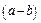 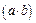 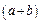 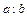 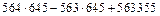 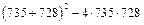 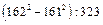 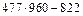 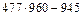 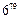 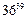 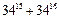 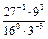 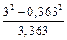 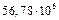 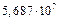 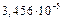 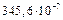 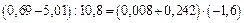 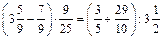 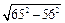 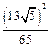 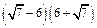 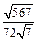 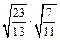 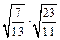 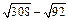 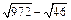 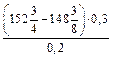 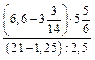 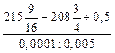 123456789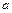 -2-2,1-2,30-4,8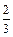 -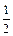 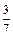 -1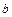 -3101-3,70-3-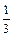 -1-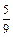 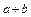 -4,8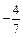 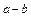 13,7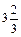 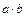 -2,3-Вариант 1Вариант 11. Найдите значение выражения:1. Найдите значение выражения:1) 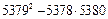 1) 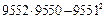 2) 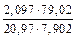 2) 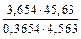 3) 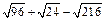 3) 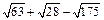 2. Сравните:2. Сравните:1)  и 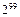 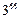 1)  и 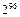 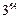 2)  и 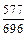 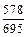 2)  и 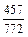 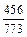 3)  и 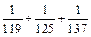 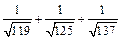 3)   и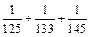 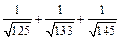 